Предметно-развивающая средаI Значение предметно-развивающей среды.Предметно-развивающая среда играет большую роль в дошкольном образовании, она нужна для того чтобы воспитывать активного, инициативного, творческого ребенка. В своей группе я организовала развивающие пространство так, чтобы каждый ребенок имел возможность упражняться, наблюдать, добиваться поставленной цели. Создавая развивающую среду,  стремлюсь к тому чтобы окружающая обстановка была комфортной, эстетичной, интересной, подвижной, вызывала стремление и к самостоятельной деятельности, и к коллективной.1.Возрастные особенности.В старшей группе 23 человека: 15 девочек и 8 мальчиков. Именно в этом возрасте ребята начинают чувствовать себя старшими среди других  детей детского сада. Я начала  привлекать их в процесс обновления и совершенствования предметно-развивающей среды, создавая новые пособия, выставки, придумывая игры.Ребята импульсивны и в этом возрасте у них совершенствуются нервные процессы: возбуждение и торможение, стараются поступать правильно не совершая плохих поступков. Это говорит о готовности детей к школе. На шестом году жизни дети способны понять и принять другую точку зрения и это тоже говорит о готовности к школе. В этом возрасте у ребят появляется интерес к проблемам, которые выходят за рамки их личного опыта. Читая им книги, показывая иллюстрации, делая выставки, я знакомлю их с жизнью, обычаями, внешним видом людей, животных, растений других стран. Более глубже знакомится с литературными жанрами : былина, басни, поэмы, музыкальными жанрами : оперой, пьесой симфонией и т.д.2.Гендерные особенности.Создавая предметно-развивающую среду, я учитывала не только возрастные особенности, но и гендерное . Мальчиков и девочек ни в коем случаи нельзя воспитывать одинаково. Они по-разному смотрят, слушают, видят, по-разному говорят, молчат, чувствуют и переживают. В группе есть уголок для девочек и для мальчиков. В моей группе мальчиков-8, а девочек- 15, поэтому среда в основном “девичья”. Ребята осознают свою принадлежность к тому или иному полу. Основное различие у детей происходит по внешнем признакам. Для девочек большое значение имеет внешний вид и личностные качества, такие как: доброта, ум, а для мальчиков: сила, смелость, умение защищать девочек или более слабого.  В старшей группе следует предусмотреть раздельные туалетные комнаты, для мальчиков и девочек. В играх дети в основном отдают предпочтения детям своего пола. Но есть некоторые девочки показывающие более высокий процент участия в играх с мальчиками. В моей группе это Филлиппова Диана, Понтилеева Тамара, Александрова Нина.3.Особенности физического развития.В старшей группе за год ребенок может вырасти на 7-12 сантиметров, поэтому я внимательно подбирала мебель по росту детей и регулировала ее 2-3 раза в течение года. В этом возрасте позвоночник ребенка очень чувствителен и может деформироваться, поэтому особое внимание уделяю укреплению мышц спины. Я продумываю комплексы упражнений и ребята выполняют их сидя и лежа на мягких модулях. В шесть лет у детей повышается координированность и ловкость движений.4.Особенности речевого развития.Речевое развитие – является одним из главных критериев при диагностики подготовленности  ребенка к обучению в школе. В старшей группе я учитываю возрастные и психологические особенности детей.Л. С. Выгодский отмечал, что в этом возрасте происходит соединение речи с мышлением. Речь становится инструментом мышления. В своей группе я делаю упор на: развитие словаряусвоение понятий фразеологизмовпредставлений лексических темвоспитание звуковой стороны речи и грамматического строя речиактивизацию самостоятельного участия в диалоге, пересказывании текстасоставление рассказа-описания или сочинениясоставление слогов и слов, делать звуковой анализ слов и составление звуковых схемпридумывать начало, конец рассказа.Я использую в своей работе дидактические игры, пособие направленное на формирование умений составлять рассказы: с опорой на серию картин (2-3). Например: «Здравствуй, Зимушка-зима»по серии сюжетных картин (4)II Насыщенность.Развивающая предметно-пространственная среда старшей группы содержательно насыщена и соответствует возрастным возможностям детей группы. Образовательное пространство группы оснащено магнитной доской, фланелеграфами, постоянно меняющимися игровыми пособиями, атрибутами, игрушками для сюжетно-ролевых игр, разными обновляющими книгами, музыкальными инструментами, спортивным инвентарем, музыкальным проигрывателем и дисками.III Безопасность.Все пространство предметно-развивающей среды группы безопасно, соответствует санитарно-гигиеническим требованиям, правилам пожарной безопасности. Мебель в группе соответствует возрасту ребят. Шкафы, магнитная доска, стенды, фланелеграфы крепко прикреплены к стенам. На окнах имеются сетки безопасности. В группе используются игрушки и оборудование безопасные для здоровья детей. Все они исправны и подвергаются влажной обработки и дезинфекции, а мягконабивные, ворсованные игрушки, используются только в качестве дидактических пособий. Я слежу, чтобы в группе не было колющих и режущих предметов. Все столы должны быть с круглыми углами.В группе я большое внимание уделяю формированию у детей основ безопасности: в дорожно - транспортной среде. Ребята еще не умеют управлять своим поведением и не могут предвидеть опасность на дороге и улицах города, поэтому всю свою работу я строю с учетом индивидуальных и возрастных особенностей детей. Стараюсь выработать у детей навыки сознательного отношения к соблюдению правил безопасности движения. Формы работы: - беседы на тему: «Дорожные знаки», «истории в картинках»;- загадки о транспорте, чтение стихов о машинах, светофоре;- театрализованная сценка: «Сказка про Буратино, который не знал правил дорожного движения»;- настольные игры;пожарной безопасности.В группе провожу беседы на тему: «Пожарная безопасность», где знакомлю детей с правилами безопасного поведения при пожаре. Формы работы:- читаю книги о пожарах;- устраиваю сюжетно-роевые игры; - организовываю выставку рисунков: «Отчего бывает пожар». В группе имеется свободный выход, двери не заставлены никакими предметами, свободно открываются. Имеются схемы выходов из помещений детского сада. Создавая предметно-развивающую среду, я  обеспечиваю психологическую безопасность ребенка:Среда развивает положительные эмоции, уверенность в себе;Не провоцирует на появления страха и беспокойства.Я стараюсь радоваться любой подделке, сделанной ребенком, и сочувствую неудачам. Стараюсь всеми силами вселить уверенность, что в следующий раз у него все получится. И ребенок готов действовать, преодолевая препятствие.Перед выходом на прогулку,  осматриваю территорию детской площадки на наличие травмоопасных предметов: стекла, палок, проволоки, наличие посторонних подозрительных предметов, пакетов, сумок.IV Трансформируемость.Пространство группы трансформируется в зависимости:1. от образовательной   ситуации.В первом случае, главной задачей является творческое развитие:например, в группе есть центр «искусств». Одним из основных предметов которого является: стол полукруг, стулья. На нем на уроках труда, рисования, ребята режут, клеят, лепят, рисуют, т.е. создают что-то свое новое. В этой образовательной ситуации на первый план выходит творческое начало.Во втором случае, главной задачей является развитие математических представлений:На  занятиях, связанных с  математическими  представлениями, центр искусств (стол со стульями) «превращался» в площадь Равенства, куда приходили мириться поссорившиеся цифры, знаки : +,-, <,>, т.е. в этой образовательной ситуации, это центр становится пространством для математических игр.2. от меняющих интересов, замыслов и возможностей детей.Наблюдая за ребятами я заметила, что спортивный уголок, где ребята выполняют на мягких модулях упражнения, играют мячами , превращается в игровой центр с сюжетно-ролевыми играми. Ребята представляют себя путешественниками, которые отправляются в плавание, мягкий модуль – это корабль, скакалки-веревки и т.д.Итак, в зависимости от замыслов, интересов и возможностей ребят, спортивный уголок способствует, с одной стороны, физическому развитию детей, а с другой - «превращается» в пространство, где разворачиваются сюжетно-ролевые игры.V Полифункциональность.В группе имеются игры, игрушки, игровые пособия, мебель, которые обладают возможностью широкого использования,  в соответствии с замыслом ребенка и сюжетом игры и способствуют  развитию воображения, творческих способностей.  Они полифункциональны и используются в различных видах детской активности. Например:Использование пособия и игры, стимулирующую   двигательную  активность на занятиях математических представлениях:-игровое пособие «Волшебная  дорожка»  -игры « По дорожке быстро ты пройди и геометрическую фигуру назови».Использование того же пособия, стимулирующую игровую активность на занятиях по речевому развитию:-«Волшебная дорожка»для театрализованной сценки: «Путешествие Элли и её друзей в Изумрудный город» по сказочным повестям А. М. Волкова.Использование пособия: «Определи песенку по ритму», которое, с одной стороны, стимулирует ритмическое развитие, а с другой - развитие математических представлений: соотношения количества длинных, коротких звуков и цифры.Использование мебели, которая стимулирует познавательную  деятельность (фланелеграф):          -с одной стороны фланелеграф я использую для развития математических представлений:-с другой стороны, -  для знакомства с окружающим:Использование мягких модулей, для двигательной активности:-горы, которые надо преодолеть. Мягкие модули для игровой активности:-домик для принца и принцессы.В игровой деятельности я использую сразу в одной игре различные составляющие предметной развивающей среды. Например, игра «Путешествие в сказочный лес». С ребятами берем с собой канат из спортивного уголка, скакалки. В лесу попадается «Волшебная дорожка» , горы (мягкие модули), которые надо преодолеть. Когда нужно перекусить готовим еду из крупы (взятую из центра экспериментирования).VI Организация различных пространств.В группе педагог Давыденко Н. А. организовала различные пространство : для спортивных игр:для сюжетно-ролевых игр:для конструирования: есть уголок уединения:книжный уголок:учебная зона:VII Вариативность.Вариативность среды предполагает:Наличие,  с одной стороны, в группе различных пространств (см. VI) с другой стороны, разнообразие игр, игрушек, оборудования и их периодическую сменяемость ( в зависимости от сезона). Появления новых предметов стимулирует игровую, двигательную, познавательную, исследовательскую активность детей.Например: появление нового инструментов: металлофонов, мелодической гармоники, способствует развитию музыкальному слуху.Появление каната способствует развитию двигательной активности ребят. (игра «Перетягивание каната»).  VIII Проэктирование предметно-развивающей среды.Развивающая предметно-пространственная среда в группе построена согласно образовательной программе ДОУ. Созданы все условия для реализации пяти образовательных областей: - социально-коммуникативное развитие;- познавательное развитие;- художественно-эстетическое развитие;- речевое развитие;- физическое развитие;Социально-коммуникативное развитие«Социализация»: - сюжетно-ролевые игры;«Парикмахерская» (трюмо, набор расчесок, парикмахерский набор)«Магазин» (касса, баночки, бутылочки маленьких размеров из пластика, наборы овощей, фруктов из пластмассы, крупы, сумочки, хлебобулочные изделия)«Больницы» (набор «Больничка» с необходимыми предметами)«Мастерская» (набор инструментов: молоток, отвертки, пассатижи)«Кухня» (шкафчик для посуды, плита, чайная и столовая посуда, кастрюльки, сковородки)«Спальня» (кроватка с постельными принадлежностями)- театрализованные игры;- настольно-печатные игры;- развивающие игры;- дидактические игры;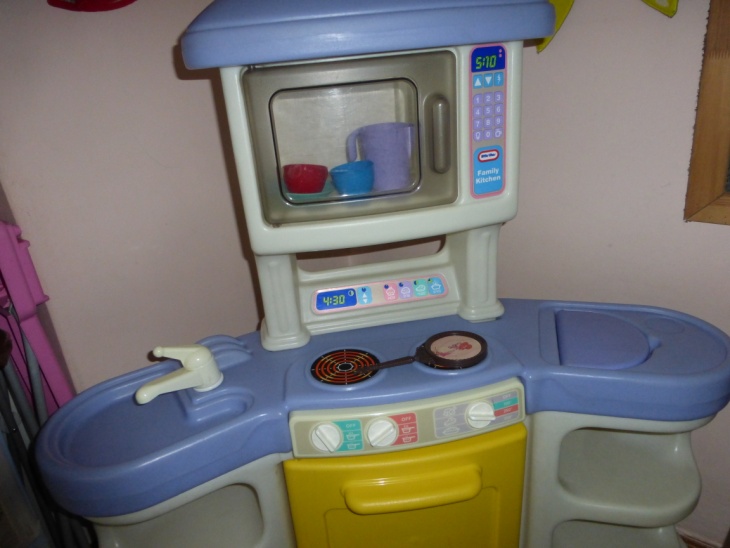 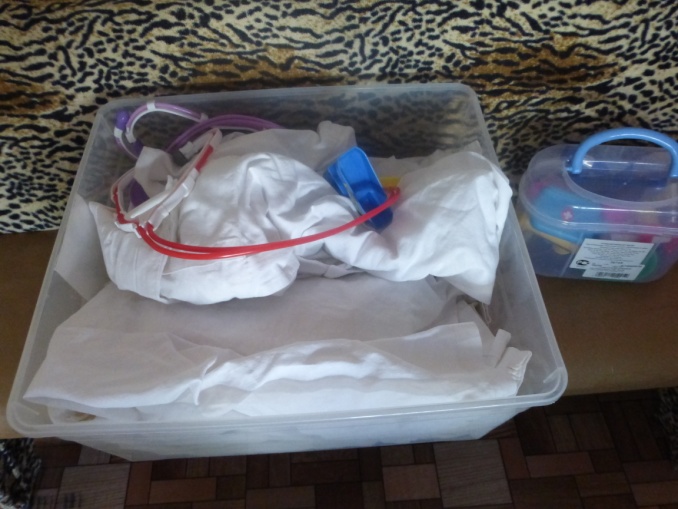 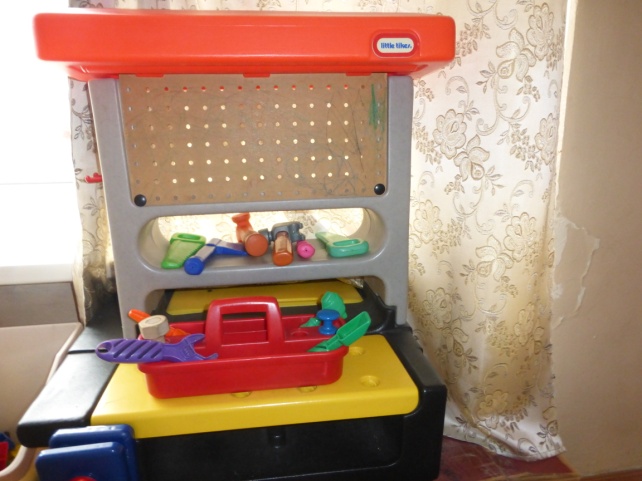 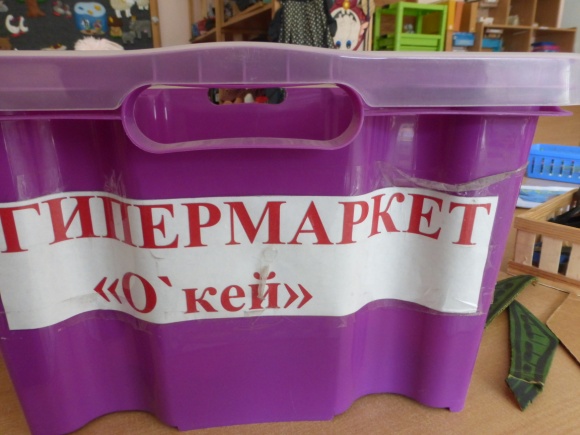 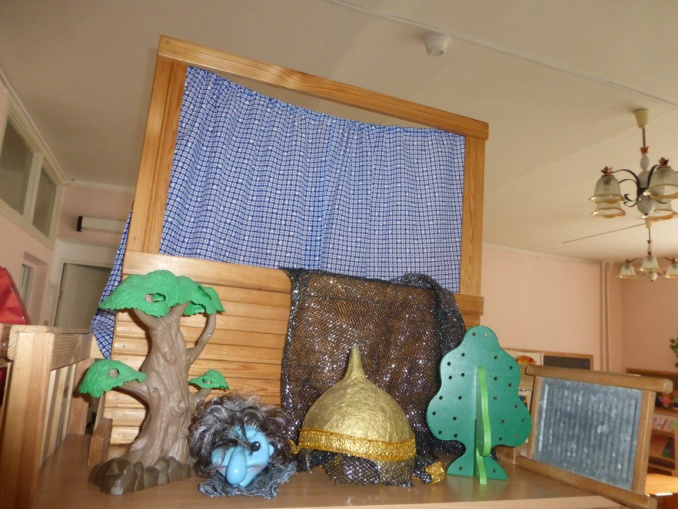 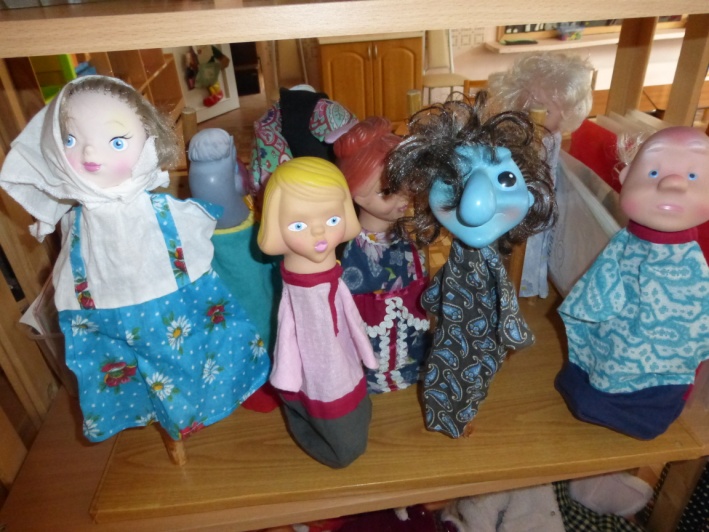 Мой любимый город - пособие на фланелеграфе;- настольные игры.«Безопасность»«Труд»Сюжетно-ролевые игры:- продолжаем закреплять знакомство с профессиями и трудом взрослых.Познавательное развитие«Познание»Центр развития математических представлений- раздаточный счетный материал: мелкие предметы, игрушки, елочки, грибочки, фрукты, овощи, предметные картинки, счетные палочки;- два комплекта цифр, математических знаков, геометрических фигур, геометрическая дорожка, набор объемных геометрических форм, числовой луч;- математические игры: блоки Дьениша, «Танграм», «Логическая мозаика», палочки Кьюзенера, математическое домино, игра «Составь число», игра «Составь целое из части»;- геометрическая дорожка;- схемы маршрутов: от садика к дому;- рабочие тетради: Е.В. Колесникова: «Я считаю до десяти», Математические прописи для детей 5-7 лет;Мир природы- домашние животные и их детеныши на фланелеграфе;- экологический календарь;- «Дерево сезонные изменения»;- муляжи фруктов и овощей;- пособия и тетради по природе.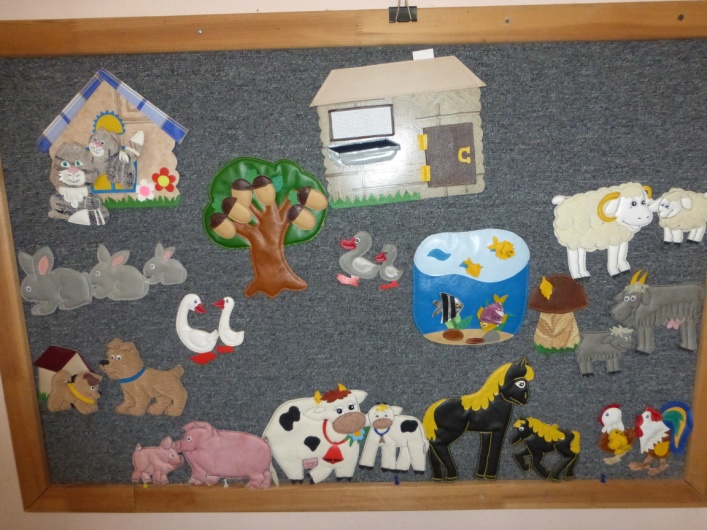 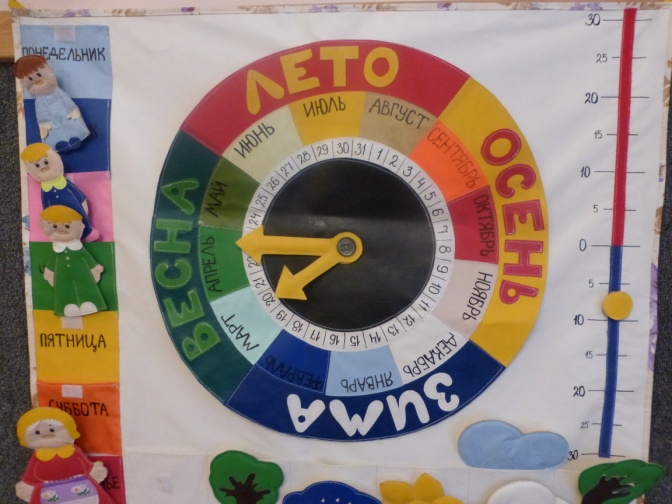 Экспериментирование- коллекция разных видов бумаги;- разные магниты, железные предметы;- увеличительные стекла разных размеров;- бросовый материал: коробочки, проволока, крышки, пробки, резина;- баночки со скрепками, с горохом и т.д. для определения звуков;- баночки с различными запахами;- различные предметы из дерева.ВалеологияРазвивающие игры:Учимся понимать свое телоЦентр художественной деятельности - игрушки из дерева, корзинка из бересты, хохломская роспись, изделия из соломы, деревянные матрешки.- альбомы, книги, открытки произведений декоративно – прикладного художества.Центр творчества- иллюстрации: предметы для рисования, лепки;- восковые мелки, цветной мел;- гуашевые и акварельные краски;- фломастеры, цветные карандаши;- пластилин, тесто;- цветная и белая бумага, картон, наклейки, тетрадь – раскраска;- трафареты;- природный материал – сухие листья, цветы, солома, трава, семена растений, крупы, мелкие ракушки, камешки;- ватман для коллективных аппликаций, рисунков;- кисти, стеки, ножницы, трафареты;- клей;- доски для индивидуального рисования, лепки и клеенки.Центр строения и конструирования- мозаика и схемы выкладывания узоров из них;- конструкторы типа «Lego» мелкого и крупного размеров;- игрушки – трансформеры;- конструирование из бумаги «Оригами»;- строительный конструктор с блоками среднего и мелкого размеров;- тематический строительный набор «Город»;- игрушки для обыгрывания построек: фигурки людей, животных, макеты деревьев, кустарников, светофоры, дорожные знаки;- транспорт. Машины: легковые, грузовые, специальный транспорт;- схемы, планы построек.«Речевое развитие»Центр «Наша библиотека»- стеллажи для книг;- детские произведения русских и зарубежных писателей, любимые книги;- народные произведения: былины, сказки, частушки, заклички, песенки, потешки, небылицы;- произведения современных авторов: рассказы, истории, стихи;- детские энциклопедии, словари;- книги, знакомящие с культурой русского народа: сказки, загадки, игры;- портреты писателей и поэтов (в наборе);- книжки-раскраски по темам;- проигрыватель, диски с записью литературных произведений для детей;- дидактические игры по развитию речи: «Один и много», «Найди маму», «Кто у кого», «Собери семейку»;- сюжетные картинки;- лото, домино по изучаемым темам;- серии демонстрационных картин «Мир природы», «Кем быть?» и др.;- картотека словесных игр;- разрезной и магнитный алфавит;- раздаточные таблицы;- дидактические игры для развития звукового анализа («Подбери схему к предмету», «Волшебные дорожки»);- картотека пальчиковых  игр, скороговорок, чистоговорок;- Е.В. Колесникова, Рабочая тетрадь для детей 5-6 лет. «От А до Я», Прописи для дошкольников 5-7 лет.«Физическое развитие»Уголок здоровья- сожетно-ролевая игра «Больница;- набор медикаментов (коробочки);- ростомер;- медицинские халаты;- косынки для медсестры; - шапочки для врача;- бинты, вата;- шприц, шпатели;- дидактические игры;- иллюстрации.Спортивный уголокМатериалы и оборудование для двигательной активности:- флажки, кубики, мячи разных размеров;- массажный коврик;- кегли разных размеров;- скакалки;- боксерские перчатки.IX Игровой  материал.  Игры, игрушки, игровые  пособия, которые есть в группе ,постоянно  меняются. Я отбираю их по качеству количеству, возрастным особенностям,                                детей  Условно весь игровой материал я разделила на три части:–первое знакомство;– весь исследованный игровой материал, который используется для приобретения новых знаний;– игровой материал, с которым ребенок познакомится в будущем, т.е. через некоторое время, например «Бондибон»- игра, которая способствует логическому мышлению (4 уровня сложности).Так как у меня в группе среда «девичья»(15 девочек), поэтому игровые атрибуты, например, для кукол, пополняется шитьем платьев, халатов, косынок, расческами, фенами, кремами, угощениями из теста и т.д. Все атрибуты пополняет такие сюжетные игры, как «Парикмахерская» , «Магазин», «Ателье», «Семья».Мальчики пополняют предметно-развивающие пространство разными машинами, трансфонрмирами, конструкторами типа «LEGO».Ребята вместе любят создавать, игры, например, игра: «Волк и коза», совместное пособие: «Путешествуя по сказкам». Ребенок на долго запоминает то, что делал сам  своими руками: вырезал, строил, составлял.Сделанные детскими руками пособия, я включаю в предметно-развивающую среду и дети воспринимают ее, как собственный мир, который можно изменить в зависимости от их желаний и интересов.X Доступность.В группе, где осуществляется любая активная деятельность, все помещения доступны.В группе имеется свободный доступ детей к играм, игрушкам, материалам, пособием и каждый ребенок чувствует себя владельцем и хозяином их . Каждый ребенок выбирает себе и игровые пособия по интересам и может менять их в течении дняВсе они расположены на уровне не выше вытянутой руки ребенка и дает возможность самостоятельно находить, подбирать, доставать нужные ему игры, игрушки и т.д. Это могут быть стеллажи, свободнооткрывающиеся ящики, коробки, столы. Важно, чтобы у ребенка была всегда возможность выбора игры и эти игры  были всегда разнообразным.